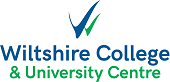 Criminology and LawWelcome to Wiltshire College and University Centre.Please find below details of course related costs and items you may need to purchase ready for the start of term.  Resource FeeYou will need to pay your £25 non-refundable Resource Fee before coming to enrol.  This can be done on the online shop www.shop.wiltshire.ac.uk   You will need to bring a copy of your receipt to enrolment as proof of purchase.   If you cannot pay online, please bring cash or a cheque made payable to Wiltshire College & University Centre with you on enrolment day.StationeryStudents are required to provide their own personal stationery to include note pads, pens and pencils, poly pockets and folders ready for the start of term. Students studying GCSE Maths as part of their study programme will also need a scientific calculator.Students are welcome to use their own laptop/tablet during lessons.UniformThe wearing of uniform will be mandatory. This will be purchased in bulk, and before the start of the course you will be asked to provide your clothing size. Students will receive a jumper and a polo shirt. These must be worn on days when you are in college and on any out of classroom activities, unless informed otherwise due to the nature of the activity. Student’s uniform should be kept clean and smart, and accompanied by appropriate trousers/skirt and shoes (i.e., no holes or inappropriate clothing/footwear items). You will also be given a student lanyard, this is part of your uniform and should be worn appropriately at all times.UnitsIt is mandatory that you study WJEC Criminology and BTEC Applied Law, but you will be able to choose between WJEC Sociology and BTEC Applied Psychology.You will be sent a questionnaire to complete which will allow you to make your choice. Please ensure this is completed prior to your first day.BooksThe purchase of course related textbooks is not essential as the college has a fully stocked learning resource centre; however, some students prefer to purchase their own as they find it useful when completing assignments, this is optional.   Criminology:Henderson, C. (2018) WJEC Level 3 Applied Certificate and Diploma Criminology. ISBN: 9781911208433Henderson, C. (2021) WJEC Level 3 Applied Certificate and Diploma Criminology: Revised Edition. ISBN: 9781912820986Webb, A., & Townend, A. (2019) Criminology Book One for the WJEC Level 3 Applied Certificate and Diploma. ISBN: 9780993423598Webb, A., & Townend, A. (2019) Criminology Book Two for the WJEC Level 3 Applied Diploma. ISBN: 9781916024304Psychology:Flanagan, C., & Liddle, R. (2019) Pearson BTEC Applied Psychology Book 1. ISBN: 9781912820047Flanagan, C., & Liddle, R. (2019) Pearson BTEC Applied Psychology Book 2. ISBN: 9781912820054Sociology:Griffiths, J. (2017) WJEC Sociology for AS and Year 1. ISBN: 9781911208129Griffiths, J. (2017) WJEC Sociology for A2 and Year 2. ISBN: 9781911208136Law:Summerscales, A. (2017) Pearson BTEC National Applied Law. ISBN: 9781292193533Work ExperienceWork Experience is a mandatory part of your course. The mandatory requirements are as follows:•	Level 3 First Year – 60 hours•	Level 3 Second Year – 30 hoursWe encourage students to begin looking for work experience related your chosen career path as early as possible. TripsAll residential trips and out of classroom activities throughout the year are compulsory for students. All students are required to pay £100 towards these.Examples of activities and trips include: London Parliament trip, magistrates and Crown Court and Shepton Mallet Prison.It is requested that the first £50 is paid by 6th September 2021 via the college shop system on the following link: www.shop.wiltshire.ac.uk. Payments can be in instalments over the first term by arrangement with the course tutor. 